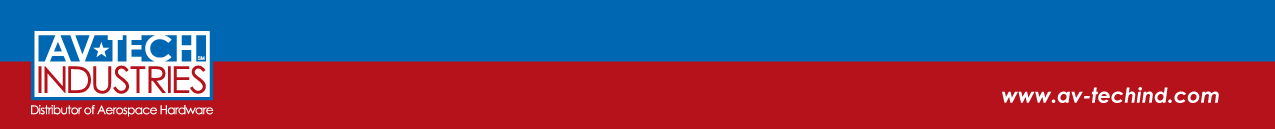 Av-Tech Industries – Division of FastenalCertifying Body - SGS North America, Inc      	Cert# US16/842689AS9120 Revision A Certified   ISO9001:2008 Certified FAA-AC-0056 CertifiedCert Expiration: 15 September 2018General:Sourcing and distribution of Fasteners and Components for application in Aviation, Space, Defense, and Commercial IndustriesSelf-Release supplier for Honeywell International Delegated Supplier Partner with Sargent Controls and United Launch AllianceApproved supplier for Lockheed Martin Space Systems, Lockheed Martin Fire and Missile, Honeywell International, Sargent Controls, United Launch Alliance, Aerojet, Celestica, Curtiss-Wright, Textron, Triumph Group, Northrop Grumman, Raytheon, Thomson Aerospace and Defense (Meggitt), Macro Industries, and SESIOver 25 years of industry experience on-siteAuthorized Distributor for various major industry OCM/OEMS Capabilities:Inspection equipment calibrated in accordance with ISO10012-1 & ISO/IEC 17025:2005Gage inventory includes, but not limited to the following: Adjustable Thread Rings, Plug Gages, Calipers, Johnson Gage Threaded Segments, Micrometers, Pin Gages, Optical Comparator, and BoroscopeForm, Fit, and Function inspections upon receipt of all Mil-Spec hardware to NAS, MS, AN standards, customer specific drawings, and third party testing verification upon requestFirst Article Inspection capabilities, when required, per AS9102Ability to upload documentation to customer specific interfaces or email groupsAbility to navigate customer specific interfaces such as: ESIS HOM, Honeywell HASP, Exostar, Workgroup Collaboration, Intelligent Data Management, Supplier Data Transmittal, SCATS, Approved Source Lists, DexCenter, NetInspect, EDSS SharepointOn-site packaging of hardware in accordance with customer requirementsCustom kitting capabilities – Modular At-A-Glance Kitting concepts – Support kitting for Space, Aviation, and Defense applications (Global Positioning Satellites, Atlas/Delta, Booster Kits, MRAP, C-130 Armor Kits, Sikorsky Helicopter)Kitting projects for Northrop Grumman, Lockheed Martin Space Systems, United Launch Alliance, Macro Industries, Arista Aviation, and SESIDelegates secondary operations in accordance with customer authorization and declaration of requirements and customer approved source list that mandates who is approved to perform secondary sub-tier processing (we do not possess any manufacturing capabilities nor do we consult)Document retention of 15 years minimum, unless otherwise stated in customer specific terms and conditions